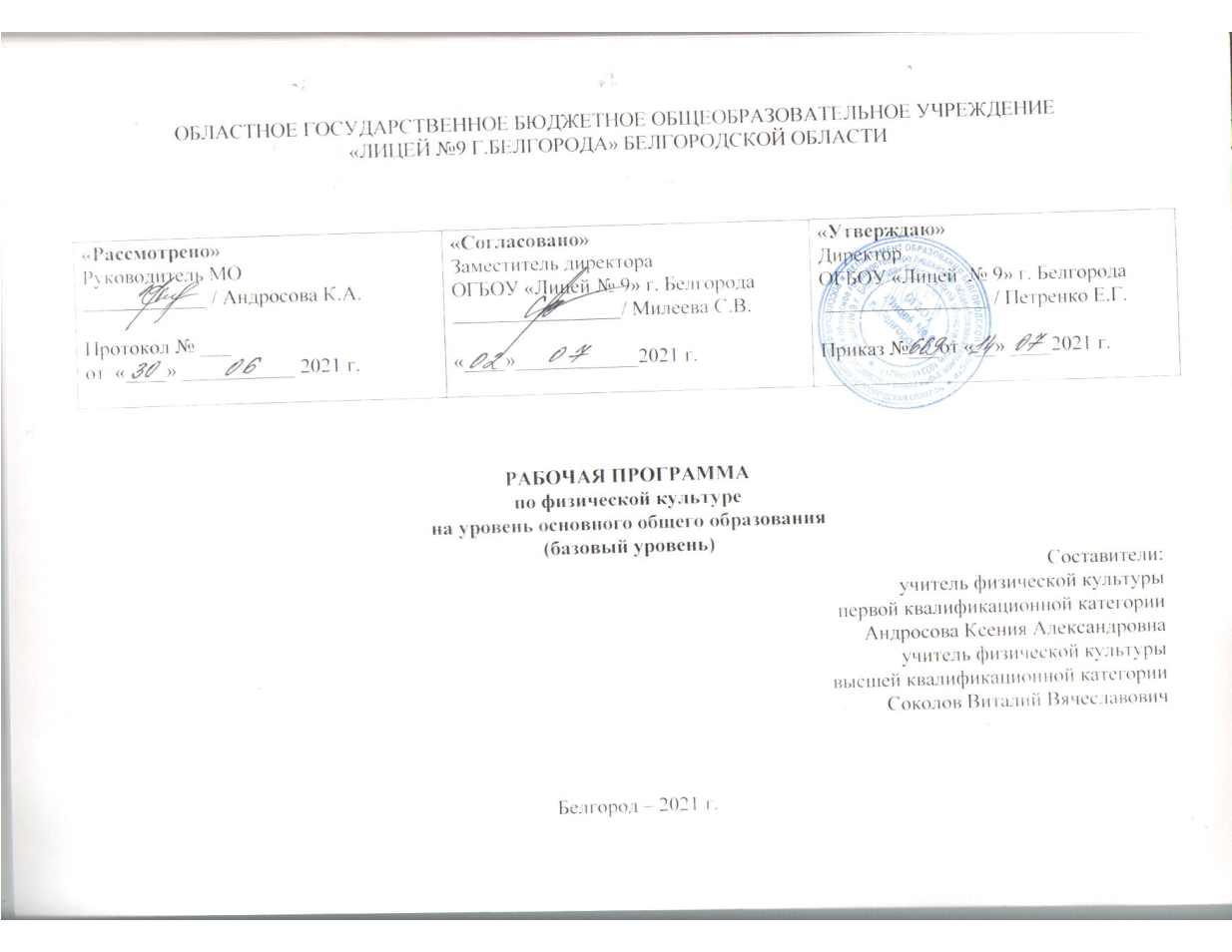 Пояснительная записка     Рабочая программа по учебному курсу «Физическая культура» для 5-9 классов разработана  в соответствии: с требованиями федерального государственного образовательного стандарта основного общего образования (Федеральный государственный образовательный стандарт основного общего образования, утверждѐн приказом Минобрнауки России от 17.12.2010г. № 1897 с изменениями от 29 декабря 2014 г. № 1644);Примерной  программой основного общего образования по физической культуре.- М, Просвещение, 2014 г.; Санитарно-эпидемиологическими требованиями к условиям и организации обучения в общеобразовательных учреждениях (СанПиН 2.4.2.2821-10 , утвержденными постановлением Главного государственного врача РФ от 29.12.2010 №189 с изменениями от 24.11.2015 №81);Авторской программой  по физической культуре  5-9 классы (В.И. Лях),  предметная линия учебников В.И. Ляха, М.Я. Виленского (М: Просвещение, 2012 г.);Основной образовательной программой основного общего образования МБОУ "Лицей№9".Для реализации программы используются учебники: Физическая культура. 5-7 класс: учебник для общеобразовательных  учреждений, под редакцией  М. Я. Виленского. - М.: Просвещение, 2015 г.,  Физическая культура. 8-9 класс : учебник  для общеобразовательных учреждений под общ. редакцией  В. И. Ляха. - М.: Просвещение, 2015 г.	В условиях реализации ФГОС с 1 сентября 2016 года  в 5-6 классах  образовательных организация Белгородской области и с переходом на  5-ти дневную учебную неделю преподавание предмета "Физическая культура" сохраняется в объеме трех часов (2 часа в рамках учебного плана и 1 час -во внеурочной деятельности ).	Данная рабочая программа рассчитана на изучение учебного предмета "Физическая культура" в объеме 340 часов за пять лет обучения ( при 2 часах в неделю).	 Целью  предмета «Физическая культура»   в основной  школе является  формирование разносторонне физически развитой личности, способной активно использовать ценности физической культуры для укрепления и длительного сохранения собственного здоровья, оптимизации трудовой деятельности и организации активного отдыха. Учебный процесс направлен на формирование устойчивых мотивов и потребностей школьников в бережном отношении к своему здоровью, целостном развитии физических и психических качеств, творческом использовании средств физической культуры в организации здорового образа жизни. Активно развиваются мышление, творчество и самостоятельность.     Учебный предмет «Физическая культура» в основной школе строится так, чтобы были решены следующие задачи:- укрепление  здоровья, развитие основных физических качеств и повышение функциональных возможностей организма;- формирование культуры движений, обогащение двигательного опыта физическими упражнениями с общеразвивающей и корригирующей направленностью, техническими действиями и приемами базовых видов спорта;- освоение знаний о физической культуре и спорте, их истории и современном развитии, роли в формировании здорового образа жизни;- обучение навыкам и умениям в физкультурно-оздоровительной и спортивно-оздоровительной деятельности, самостоятельной организации занятий физическими упражнениями;- воспитание положительных качеств личности, норм коллективного взаимодействия и сотрудничества в учебной и соревновательной деятельности.ОБЩАЯ ХАРАКТЕРИСТИКА УЧЕБНОГО КУРСА    	Предметом обучения физической культуре в основной школе является двигательная активность человека с общеразвивающей направленностью. В процессе овладения этой деятельностью укрепляется здоровье, совершенствуются физические качества, осваиваются определённые двигательные действия, активно развиваются мышление, творчество и самостоятельность.    Важнейшим требованием проведения современного урока по физической культуре является обеспечение дифференцированного и индивидуального подхода к учащимся с учётом состояния здоровья, пола, физического развития, двигательной подготовленности, особенностей развития психических свойств и качеств, соблюдения гигиенических норм.ЛИЧНОСТНЫЕ, МЕТАПРЕДМЕТНЫЕ И ПРЕДМЕТНЫЕ РЕЗУЛЬТАТЫ ОСВОЕНИЯ КУРСА	В соответствии с требованиями к результатам освоения основной образовательной программы основного общего образования Федерального государственного образовательного стандарта (Приказ Министерства образования и науки Российской Федерации от 6 октября 2009 г. №373) данная рабочая программа для 5-9 классов направлена на достижение учащимися личностных, метапредметных и предметных результатов по физической культуре.Тематическое распределение программного материала по годам обучения (5-9 класс)Содержание учебного предмета5 класс  Основы знаний о физической культуре (в процессе урока)История физической культуры. Мифы и легенды о зарождении Олимпийских игр древности. Исторические сведения о древних Олимпийских играх.Физическая культура (основные понятия). Физическое развитие человека. Характеристика его основных показателей.Осанка как показатель физического развития человека. Характеристика основных средств формирования правильной осанки и профилактики её нарушений.Физическая культура человека. Режим дня, его основное содержание и правила планирования. Утренняя гимнастика и её влияние на работоспособность человека. Физкультминутки (физкультпаузы), их значения для профилактики утомления в условиях учебной и трудовой деятельности.Закаливание организма. Правила безопасности и гигиенические требования во время закаливающих процедур.Способы двигательной (физкультурной) деятельности ( в процессе урока).Организация самостоятельных занятий физической культурой. Соблюдение требований безопасности и гигиенических правил при подготовке мест занятий, выборе инвентаря и одежды для проведения самостоятельных занятий оздоровительной физической культурой, физической и технической подготовкой (в условиях спортивного зала и открытой спортивной площадки). Выбор упражнений и составление индивидуальных комплексов. Физическая нагрузка и способы её дозирования. Оценка эффективности занятий физической культурой.Оценка эффективности занятий физической культурой. Самонаблюдение за индивидуальным физическим развитием по его основным показателям (длина и масса тела, окружность грудной клетки, осанка).  Самонаблюдение за индивидуальными показателями физической подготовленности. Самоконтроль за изменением частоты сердечных сокращений (пульса) во время занятий физическими упражнениями, определение режимов физической нагрузки.Легкая атлетика (14 ч).История лёгкой атлетики. Беговые упражнения: Овладение техникой спринтерского бега: Высокий старт от 10 до . Бег с ускорением от 30 до . Скоростной бег до . Бег на результат .Овладение техникой длительного бега: Бег в равномерном темпе от 10 до 12 мин.Бег на . Прыжковые упражнения: прыжок в длину с разбега способом «согнув ноги»; прыжки в высоту с разбега способом «перешагивания; Овладение техникой метания малого мяча в цель и на дальность. Метание малого мяча: метание теннисного мяча с места на дальность отскока от стены, на заданное расстояние, на дальность, в коридор 5—6 м, в горизонтальную и вертикальную цель (1 х ) с расстояния 6—8 м, с 4—5 бросковых шагов на дальность и заданное расстояние. Бросок набивного мяча () двумя руками из-за головы, от груди, снизу вперёд-вверх, из положения стоя грудью и боком в направлении броска с места; то же с шага; снизу вверх на заданную и максимальную высоту. Ловля набивного мяча () двумя руками после броска партнёра, после броска вверх: с хлопками ладонями, после поворота на 90°, после приседания.Гимнастика (12 ч)История гимнастики. Основная гимнастика. Спортивная гимнастика. Художественная гимнастика. Аэробика. Спортивная акробатика.Правила техники безопасности и страховки во время занятий физическими упражнениями. Техника выполнения физических упражнений. Освоение строевых упражнений.Перестроение из колонны по одному в колонну по четыре дроблением и сведением; из колонны по два и по четыре в колонну по одному разведением и слиянием, по восемь в движении.Освоение общеразвивающих упражнений с предметами и без предметов.С набивным и большим мячом, с гантелями (1- 3кг),  девочки- с обручами,  большим мячом, палками.Сочетание различных положений рук, ног, туловища.Освоение и совершенствование висов и упоров.Мальчики: висы согнувшись и прогнувшись; подтягивание в висе, поднимание прямых ног в висе.  Девочки: смешанные висы; подтягивание из виса лёжа.Освоение опорных прыжков.Вскок в упор присев; соскок прогнувшись ( козёл в ширину, высота 80-)	Освоение акробатических упражнений.Кувырок вперёд и назад; стойка на лопаткахРазвитие координационных способностей.Упражнения с гимнастической скамейкой, на гимнастическом бревне, на гимнастической стенке, брусьях, перекладине, гимнастическом коне и козле. Акробатические упражнения. Прыжки с пружинного гимнастического мостика в глубину. Эстафеты и игры с использованием гимнастических упражнений и инвентаря.Лазанье по канату, шесту, гимнастической лестнице. Подтягивания, упражнения в висах и упорах, с гантелями, набивными мячами.Прикладно-ориентированная физическая подготовка. Техника лазанье спиной по гимнастической стенке. Лазание по канату. Техника лазанье по гимнастической стенке по диагонали. Полосы препятствий естественного и искусственного характера. Общефизическая подготовка. Физические упражнения для развития основных физических качеств: силы, быстроты, выносливости, координации движения, гибкости, ловкости.Лыжная подготовка (12)Попеременный двухшажный и одновременный бесшажный  ходы. Подъём "полуёлочкой". Торможение "плугом". Повороты переступанием. Передвижение на лыжах .Спортивные игры Баскетбол (4 ч).История баскетбола. Основные правила игры в баскетбол. Основные приёмы игры. Правила техники безопасности. Стойки игрока. Перемещения в стойке приставными шагами боком, лицом и спиной вперёд. Остановка двумя шагами и прыжком. Повороты без мяча и с мячом. Комбинации из освоенных элементов техники передвижений (перемещения в стойке, остановка, поворот, ускорения).Освоение ловли и передачи мяча. Ловля и передача мяча двумя руками от груди и одной рукой от плеча на месте и в движении без сопротивления защитника ( в парах, в тройках, в квадрате, в круге).Освоение техники ведения мяча. Ведение мяча в низкой, средней и высокой стойке на месте, в движении по прямой, с изменением направления движения и скорости. Ведение без сопротивления защитника ведущей и не ведущей рукой.Овладение техникой бросков мяча. Броски одной и двумя руками  с места в движении ( после ведения, после ловли) без сопротивления защитника. Освоение индивидуальной техники защиты. Вырывание и выбивание мяча. Совершенствование в освоенных упражнениях. Комбинация из освоенных элементов: ловля, передача, ведение, бросок. Освоение тактики игры. Тактика свободного нападения. Позиционное нападение ( 5:0) без изменений позиций игроков Взаимодействие двух игроков « Отдай мяч и выйди». Игра по упрощенным правилам мини- баскетбола.  Игры и игровые задания 2:1, 3:1, 3:2, 3:3. Волейбол (12 ч)История волейбола. Основные правила игры в волейбол. Основные приёмы игры в волейбол. Правила техники безопасности. Овладение техникой передвижений, остановок, поворотов и стоек.Стойка игрока. Перемещения в стойке приставными шагами боком, лицом и спиной вперёд. Ходьба, бег и выполнение заданий ( сесть на пол, встать, подпрыгнуть и др.) Комбинации из освоенных элементов техники передвижений (перемещения в стойке, остановки, ускорения).Освоение техники приёма и передач мяча.Передача мяча сверху двумя руками на месте и после перемещения вперёд. Передачи мяча над собой. То же через сетку.Игра по упрощенным правилам мини- волейбола.Игры и игровые задания с ограниченным числом игроков (2:2, 3:2, 3:3)Развитие координационных способностей.Освоение техники нижней прямой подачи мяча с расстояния 3- от сетки.Освоение техники прямого нападающего удара.Прямой нападающий удар после подбрасывания мяча партнёром.Комбинации из освоенных элементов техники перемещений и владения мячом. Освоение тактики игры.Тактика свободного нападенияПозиционное нападение ( 6:0) без изменений позиций игроковСовершенствование в освоенных элементах игры.Овладение организаторскими способностями.Лапта ( 14 ч)Перемещения, остановки, стойки игрока, повороты. Ловля и передача мяча двумя и одной рукой, на месте и в движении, в парах, кругах, в колонне, с отскоком от пола; в простых и усложненных условиях; без сопротивления и с сопротивлением защитника. Броски одной рукой, на месте, в движении, Удары битой способом «свеча».Удары битой способом «сбоку».Ловля высоко летящего мяча. Приемы, позволяющие избежать осаливания. Переосаливание. Игровые взаимодействия двух,трех и более игроков. Игра по упрощенным правилам лапты. Учебные игры. Эстафеты, спортивные игры.6 класс1.Знания о физической культуре (в процессе урока)История физической культуры.Возрождение Олимпийских игр и олимпийского движения. Роль Пьера де Кубертена в их становлении и развитии. Цель и задачи современного олимпийского движения. Идеалы и символика Олимпийских игр и олимпийского движения. Первые олимпийские чемпионы современности.Физическая культура (основные понятия).Физическая подготовка как система регулярных занятий по развитию физических качеств; понятие силы, быстроты, выносливости, гибкости, координации движений и ловкости. Основные правила развития физических качеств. Структура и содержание самостоятельных занятий по развитию физических качеств, особенности их планирования в системе занятий физической подготовкой. Место занятий физической подготовкой в режиме дня и недели.Физическая культура человека.Закаливание организма. Правила безопасности и гигиенические требования.2.Способы двигательной (физкультурной) деятельности ( в процессе урока).Организация самостоятельных занятий физической культурой. Соблюдение требований безопасности и гигиенических правил при подготовке мест занятий, выборе инвентаря и одежды для проведения самостоятельных занятий оздоровительной физической культурой, физической и технической подготовкой (в условиях спортивного зала и открытой спортивной площадки).Оценка эффективности занятий физической культурой. Занятия общей физической подготовкой: задачи, содержание, самонаблюдение за физическим состоянием.Самонаблюдение за индивидуальным физическим развитием по его основным показателям (длина и масса тела, окружность грудной клетки, осанка).  Спортивно-оздоровительная деятельность.Легкая атлетика (14 ч).История лёгкой атлетики. Беговые упражнения: Овладение техникой спринтерского бега: Высокий старт от 15 до30 м. Бег  с ускорением от 30 до . Скоростной бег до .Бег на результат . Прыжковые упражнения. Овладение техникой прыжка в длину. Прыжки в длину с 7- 9 шагов разбега. Овладение техникой прыжка в высоту. Прыжки в высоту с 3-5 шагов разбега. Метание. Овладение техникой метания малого мяча в цель и на дальность. Метание мяча150 г с места на дальность и с 4-5 бросковых шагов с разбега в коридор 5- на дальность и заданное расстояние, в горизонтальную и вертикальную цель (1на ) с расстояния 8-.Гимнастика (12 ч)История гимнастики. Основная гимнастика. Спортивная гимнастика. Художественная гимнастика. Аэробика. Спортивная акробатика.Правила техники безопасности и страховки во время занятий физическими упражнениями. Техника выполнения физических упражненийОсвоение строевых упражнений.Строевой шаг, размыкание и смыкание на месте.Освоение общеразвивающих упражнений с предметами и без предметов.С набивным и большим мячом, с гантелями (1- 3кг),  девочки- с обручами,  большим мячом, палками.Сочетание различных положений рук, ног, туловища.Освоение и совершенствование висов и упоров.Мальчики: махом одной и толчком другой подъём переворотом в упор; махом назад соскок; сед ноги врозь, из седа на бедре соскок с поворотом. Девочки:  наскок прыжком в упор на нижнюю жердь; соскок с поворотом; размахивание изгибами; вис лёжа; вис присев.Освоение опорных прыжков.Прыжок ноги врозь (козёл в  ширину, высота100-)	Освоение акробатических упражнений.Два кувырка вперёд слитно; мост из положения  стоя с помощью.Лазанье по канату, шесту, гимнастической лестнице. Подтягивания, упражнения в висах и упорах, с гантелями, набивными мячами.Развитие координационных способностей.Упражнения с гимнастической скамейкой, на гимнастическом бревне, на гимнастической стенке, брусьях, перекладине, гимнастическом коне и козле. Акробатические упражнения. Прыжки с пружинного гимнастического мостика в глубину. Эстафеты и игры с использованием гимнастических упражнений и инвентаря.Прикладно-ориентированная физическая подготовка. Техника лазанье спиной по гимнастической стенке. Лазание по канату. Техника лазанье по гимнастической стенке по диагонали. Полосы препятствий естественного и искусственного характера. Общефизическая подготовка. Физические упражнения для развития основных физических качеств: силы, быстроты, выносливости, координации движения, гибкости, ловкости.Лыжная подготовка (12 часов)Одновременный двухшажный и бесшажный ходы. Подъём "ёлочкой". Торможение и поворот упором. Прохождение дистанции . Игры; "Остановка рывком", "Эстафета с передачей палок", "С горки на горку", и др.Спортивные игры Баскетбол 4 ч. История баскетбола. Основные правила игры в баскетбол. Основные приёмы игры. Правила техники безопасности.Стойки игрока. Перемещения в стойке приставными шагами боком, лицом и спиной вперёд. Остановка двумя шагами и прыжком. Повороты без мяча и с мячом. Комбинации из освоенных элементов техники передвижений (перемещения в стойке, остановка, поворот, ускорения).Освоение ловли и передачи мяча. Ловля и передача мяча двумя руками от груди и одной рукой от плеча на месте и в движении без сопротивления защитника ( в парах, в тройках, в квадрате, в круге).Освоение техники ведения мяча. Ведение мяча в низкой, средней и высокой стойке на месте, в движении по прямой, с изменением направления движения и скорости. Ведение без сопротивления защитника ведущей и не ведущей рукой.Овладение техникой бросков мяча. Броски одной и двумя руками с места в движении ( после ведения, после ловли) без сопротивления защитника.Освоение индивидуальной техники защиты. Вырывание и выбивание мяча. Совершенствование в освоенных упражнениях. Комбинация из освоенных элементов: ловля, передача, ведение, бросок. Освоение тактики игры. Тактика свободного нападения. Позиционное нападение ( 5:0) без изменений позиций игроков Взаимодействие двух игроков « Отдай мяч и выйди». Игра по упрощенным правилам мини- баскетбола.  Игры и игровые задания 2:1, 3:1, 3:2, 3:3. Волейбол(12 ч.).История волейбола. Основные правила игры в волейбол. Основные приёмы игры в волейбол. Правила техники безопасности. Овладение техникой передвижений, остановок, поворотов и стоек. Стойка игрока. Перемещения в стойке приставными шагами боком, лицом и спиной вперёд. Ходьба, бег и выполнение заданий ( сесть на пол, встать, подпрыгнуть и др.) Комбинации из освоенных элементов техники передвижений (перемещения в стойке, остановки, ускорения).Освоение техники приёма и передач мяча.Передача мяча сверху двумя руками на месте и после перемещения вперёд. Передачи мяча над собой. То же через сетку.Игра по упрощенным правилам мини- волейболаИгры и игровые задания с ограниченным числом игроков (2:2, 3:2, 3:3)Развитие координационных способностей.Освоение техники нижней прямой подачи мяча с расстояния 3- от сетки.Освоение техники прямого нападающего удара.Прямой нападающий удар после подбрасывания мяча партнёром.Комбинации из освоенных элементов техники перемещений и владения мячом. Освоение тактики игры.Тактика свободного нападенияПозиционное нападение ( 6:0) без изменений позиций игроковСовершенствование в освоенных элементах игры.Овладение организаторскими способностями.Лапта (12 ч.)Перемещения, остановки, стойки игрока, повороты. Ловля и передача мяча двумя и одной рукой, на месте и в движении, в парах, кругах, в колонне, с отскоком от пола; в простых и усложненных условиях; без сопротивления и с сопротивлением защитника. Броски одной рукой, на месте, в движении, Удары битой способом «свеча».Удары битой способом «сбоку».Ловля высоко летящего мяча. Приемы, позволяющие избежать осаливания. Переосаливание.Игровые взаимодействия двух,трех и более игроков. Игра по упрощенным правилам лапты. Учебные игры. Эстафеты, спортивные игры.7 класс1.Знания о физической культуре История физической культуры. Основные этапы развития олимпийского движения в России (СССР). Выдающиеся достижения отечественных спортсменов на олимпийских играх. Краткая характеристика видов спорта, входящих в школьную программу по физической культуре. Физическая культура (основные понятия)Техническая подготовка. Техника движений и ее основные показатели.Физическая культура человека. Влияние занятий физической культурой на формирование положительных качеств личности человека (воли, смелости, трудолюбия, честности, этических норм поведения).2. Способы двигательной (физкультурной) деятельности (в процессе урока)Организация самостоятельных занятий физической культурой.Организация досуга средствами физической культуры.Оценка эффективности занятий физической культурой. Оценка техники движений, способы выявления и устранения ошибок в технике выполнения.Самонаблюдение и самоконтроль.Спортивно-оздоровительная деятельность.Легкая атлетика (14 ч).История лёгкой атлетики. Правила техники безопасности при занятиях лёгкой атлетикой. Беговые упражнения:Овладение техникой спринтерского бега. Высокий старт от 30 до . Бег  с ускорением от 40 до . Скоростной бег до .Совершенствование-  бег на результат 60м Овладение техникой прыжка в длину. Прыжки в длину с 9 - 11 шагов разбега.Овладение техникой прыжка в высоту.Процесс совершенствования прыжков в высотуОвладение техникой метания малого мяча в цель и на дальностьотскока от стены с места с шага, с двух шагов, с трёх шагов.Метание мяча150 г с места на дальность и с 4-5 бросковых шагов с разбега в коридор  на дальность и заданное расстояние, в горизонтальную и вертикальную цель (1на ) с расстояния  10-.  Бросок набивного мяча () двумя руками из различных и.п. с места, с шага, с двух шагов. Гимнастика (12 ч.)История гимнастики. Основная гимнастика. Спортивная гимнастика. Художественная гимнастика. Аэробика. Спортивная акробатика.Правила техники безопасности и страховки во время занятий физическими упражнениями. Техника выполнения физических упражнений. Освоение строевых упражнений.Выполнение команд «Пол-оборота направо!», «Пол-оборота налево!», «Полшага!», «Полный шаг!».Освоение общеразвивающих упражнений с предметами и без предметов.С набивным и большим мячом, с гантелями (1- 3кг),  девочки- с обручами,  большим мячом, палками. Сочетание различных положений рук, ног, туловища.Освоение и совершенствование висов и упоров.Мальчики: подъём переворотом в упор толчком двумя; передвижение в висе; махом назад соскок. Девочки: махом одной и толчком  другой подъём переворотом в упор на н\ж.Освоение опорных прыжков.Мальчики: прыжок согнув ноги ( козёл в ширину, высота 100-)Девочки: прыжок ноги врозь ( козёл в ширину, высота 105-)	Освоение акробатических упражнений.Мальчики: кувырок вперёд в стойку на лопатках;  стойка на голове с согнутыми ногами.Девочки: кувырок назад в полушпагат.Лазанье по канату, шесту, гимнастической лестнице. Подтягивания, упражнения в висах и упорах, с гантелями, набивными мячами.Развитие координационных способностей.Упражнения с гимнастической скамейкой, на гимнастическом бревне, на гимнастической стенке, брусьях, перекладине, гимнастическом коне и козле. Акробатические упражнения. Прыжки с пружинного гимнастического мостика в глубину. Эстафеты и игры с использованием гимнастических упражнений и инвентаря.Техника преодоления препятствий прыжковым бегом. Техника кроссового бега. Полосы препятствий естественного и искусственного характера.Общефизическая подготовка. Физические упражнения из базовых видов спорта, направленно ориентированные на развитие основных физических качеств. Физические упражнения общеразвивающей направленности.5-7 классы. Упражнения общеразвивающей направленности (в содержании соответствующих разделов программы в процессе уроков).Общефизическая подготовка.Лыжная подготовка (12 часов)Одновременный одношажный ход. Подъём в гору скользящим шагом. Преодоление бугров и впадин при спуске с горы. Поворот на месте махом. Прохождение дистанции . Игры: "Гонки с преследованием", "Гонки с выбываннием", "Карельская гонка" и др.Спортивные игры Баскетбол (4 ч.)История баскетбола. Основные правила игры в баскетбол. Основные приёмы игры. Правила техники безопасности.Овладение техникой передвижений, остановок, поворотов и стоек.Комбинации из освоенных элементов техники передвижений (перемещения в стойке, остановка, поворот, ускорения).Освоение ловли и передачи мяча.Ловля и передача мяча двумя руками от груди и одной рукой от плеча на месте и в движении без сопротивления защитника ( в парах, в тройках, в квадрате, в круге) и с пассивным сопротивлением защитника.Освоение техники ведения мяча.Ведение мяча в низкой, средней и высокой стойке на месте, в движении по прямой, с изменением направления движения и скорости. Ведение без сопротивления защитника ведущей и не ведущей рукой. С пассивным сопротивлением защитника.Овладение техникой бросков мяча. Броски одной и двумя руками  с места в движении ( после ведения, после ловли) без сопротивления защитника. То же с пассивным  противодействием. Максимальное расстояние до корзины  в прыжке.Освоение индивидуальной техники защиты.Вырывание и выбивание мяча. Перехват мяча.Совершенствование в освоенных упражнениях. Комбинация из освоенных элементов: ловля, передача, ведение, бросок.Освоение тактики игры.Тактика свободного нападенияПозиционное нападение (5:0) с изменением позиций. Нападение быстрым прорывом (2:1).Игра по  правилам мини- баскетбола.  Игры и игровые задания 2:1, 3:1, 3:2, 3:3. Совершенствование уже освоенного.Волейбол (12 ч.)История волейбола. Основные правила игры в волейбол. Основные приёмы игры в волейбол. Правила техники безопасности. Овладение техникой передвижений, остановок, поворотов и стоек.Стойка игрока. Перемещения в стойке приставными шагами боком, лицом и спиной вперёд. Ходьба, бег и выполнение заданий ( сесть на пол, встать, подпрыгнуть и др.) Комбинации из освоенных элементов техники передвижений (перемещения в стойке, остановки, ускорения).Освоение техники приёма и передач мяча.Передача мяча сверху двумя руками на месте и после перемещения вперёд. Передачи мяча над собой. То же через сетку.Игра по упрощенным правилам мини- волейболаИгры и игровые задания с ограниченным числом игроков (2:2, 3:2, 3:3)Развитие координационных способностей.Освоение техники нижней прямой подачи мяча с расстояния 3- через сетку.Освоение техники прямого нападающего удара.Прямой нападающий удар после подбрасывания мяча партнёром.Комбинации из освоенных элементов техники перемещений и владения мячом. Освоение тактики игры.Тактика свободного нападенияПозиционное нападение с изменением позиций игроковСовершенствование в освоенных элементах игры.Овладение организаторскими способностями.Лапта (14 ч.)Перемещения, остановки, стойки игрока, повороты. Ловля и передача мяча двумя и одной рукой, на месте и в движении, в парах, кругах, в колонне, с отскоком от пола; в простых и усложненных условиях; без сопротивления и с сопротивлением защитника. Броски одной рукой, на месте, в движении. Удары битой способом «свеча».Удары битой способом «сбоку».Ловля высоко летящего мяча. Приемы, позволяющие избежать осаливания. Переосаливание. Игровые взаимодействия двух, трех и более игроков. Игра по упрощенным правилам лапты. Учебные игры. Эстафеты, спортивные игры.8 класс1.Знания о физической культуре (в процессе урока)История физической культурыОсновные направления развития физической культуры в современном обществе (физкультурно-оздоровительное, спортивное и прикладно-ориентированное), их цель, задачи, содержание и формы организации.Физическая культура (основные понятия)Спортивная подготовка. Всестороннее и гармоничное физическое развитие.Адаптивная физическая культура.Физическая культура человека. Проведение самостоятельных занятий по коррекции осанки и телосложения. Восстановительный массаж его роль и значение в укреплении здоровья человека.Способы двигательной (физкультурной) деятельности (в процессе урока).Организация самостоятельных занятий физической культурой. Планирование занятий физической культурой. Составление плана занятий спортивной подготовкой. Планирование занятий физической культурой.Оценка эффективности занятий физической культурой. Измерение функциональных резервов организма как способ контроля над состоянием индивидуального здоровья. Проведение простейших функциональных проб с задержкой дыхания и выполнением физической нагрузки. Спортивно-оздоровительная деятельность.Легкая атлетика (14ч).Овладение техникой спринтерского бега. Низкий старт до . Бег с ускорением от 70 до . Скоростной бег до .Совершенствование-  бег на результат 60-. Овладение техникой прыжка в длину. Прыжки в длину с 11- 13 шагов разбега.Овладение техникой прыжка в высоту. Прыжки в высоту с 7-9 шагов разбегаОвладение техникой метания малого мяча в цель и на дальность.Метание мяча150 г с места на дальность и с 4-5 бросковых шагов с разбега в коридор  на дальность и заданное расстояние, в горизонтальную и вертикальную цель (1на ) с расстояния девушки 12-, юноши – до 16м. Бросок набивного мяча () двумя руками из различных и.п. с места, с шага, с двух шагов,с трёх шагов, с четырёх шагов вперёд вверх.Гимнастика (12 ч.)Освоение строевых упражнений.Команда «Прямо!», повороты в движении направо, налево.Освоение общеразвивающих упражнений с предметами.С набивным и большим мячом, с гантелями (3- 5кг), тренажёрами, эспандерами, девочки — с обручами,  большим мячом, палками, тренажёрамиОсвоение и совершенствование висов и упоров.Мальчики: из виса на подколенках через стойку на руках опускание в упор присев; подъём махом назад в сед ноги врозь; подъём завесом вне. Девочки: из упора на н/ж опускание вперёд в вис присев; из виса присев на н/ж махом одной и толчком другой в вис прогнувшись с опорой на верхнюю жердь; вис лёжа на н/ж; сед боком на н/ж, соскок.Освоение опорных прыжков.Мальчики: прыжок согнув ноги ( козёл в длину, высота 110-)Девочки: прыжок боком с поворотом на 900( конь в ширину, высота )	Освоение акробатических упражнений.Мальчики: кувырок назад в упор стоя ноги врозь; кувырок вперёд и назад; длинный кувырок; стойка на голове и руках.Девочки: мост и поворот в упор стоя на одном колене; кувырки вперёд и назад.Развитие координационных способностей.Упражнения с гимнастической скамейкой, на гимнастическом бревне, на гимнастической стенке, брусьях, перекладине, гимнастическом коне и козле. Акробатические упражнения. Прыжки с пружинного гимнастического мостика в глубину. Эстафеты и игры с использованием гимнастических упражнений и инвентаря.Развитие силовых способностей и силовой выносливости.Лазанье по канату. Шесту, гимнастической лестнице. Подтягивание.Прикладно- ориентированная физическая подготовка. Общефизическая подготовка.Физические упражнения для развития основных физических качеств: силы, быстроты, выносливости, координации движения, гибкости, ловкости.Лыжная подготовка (12часов).Попеременный четырехшажный ход. Переход с попеременных ходов на одновременные. Преодоление контруклона. Прохождение дистанции до . Горнолыжная эстафета с преодолением препятствий и др.Спортивные игры Баскетбол (4ч.)Овладение техникой передвижений, остановок, поворотов и стоек.Комбинации из освоенных элементов техники передвижений (перемещения в стойке, остановка, поворот, ускорения).Освоение ловли и передачи мяча.Дальнейшее закрепление техники ловли и передач мяча. Ловля и передача мяча двумя руками от груди и одной рукой от плеча на месте и в движении без сопротивления защитника ( в парах, в тройках, в квадрате, в круге).Освоение техники ведения мяча.Дальнейшее закрепление техники ведения мяча. Ведение мяча в низкой, средней и высокой стойке на месте, в движении по прямой, с изменением направления движения и скорости. Ведение без сопротивления защитника ведущей и не ведущей рукой. С пассивным сопротивлением защитника.Овладение техникой бросков мяча. Броски одной и двумя руками  с места в движении ( после ведения, после ловли) в прыжке. То же с пассивным  противодействием. Освоение индивидуальной техники защиты.Дальнейшее закрепление техники вырывания и выбивания мяча. Перехват мяча.Совершенствование в освоенных упражнениях. Комбинация из освоенных элементов: ловля, передача, ведение, бросок.Освоение тактики игры.Дальнейшее закрепление тактики игры.Позиционное нападение и личная защита в игровых взаимодействиях2:2,3:3, 4:4,5:5 на одну корзину. Нападение быстрым прорывом ( 3:2).          Взаимодействие двух, трёх игроков в нападении и защите через «заслон» Игра по упрощенным правилам  баскетбола.  Игры и игровые задания 2:1, 3:1, 3:2, 3:3. Совершенствование уже освоенного.Волейбол (12 ч.)Овладение техникой передвижений, остановок, поворотов и стоек.Совершенствование техники передвижений, остановок, поворотов и стоек.Освоение техники приёма и передач мяча.Передача мяча над собой, во встречных колоннах. Отбивание мяча кулаком через сетку.Игра по упрощенным правилам  волейболаИгры и игровые задания с ограниченным числом игроков (2:2, 3:2, 3:3).Совершенствование психомоторных способностей и навыков игры.Развитие координационных способностей.Освоение техники нижней прямой подачи мяча. Нижняя прямая подача мяча. Приём подачи.Освоение техники прямого нападающего удара.Прямой нападающий удар после подбрасывания мяча партнёром.Комбинации из освоенных элементов техники перемещений и владения мячом. Освоение тактики игры.Совершенствование в освоенных элементах игры.Овладение организаторскими способностями.Лапта (14 ч.)Перемещения, остановки, стойки игрока, повороты. Ловля и передача мяча двумя и одной рукой, на месте и в движении, в парах, кругах, в колонне, с отскоком от пола; в простых и усложненных условиях; без сопротивления и с сопротивлением защитника. Броски одной рукой, на месте, в движении. Удары битой способом «свеча».Удары битой способом «сбоку».Ловля высоко летящего мяча. Приемы, позволяющие избежать осаливания. Переосаливание. Игровые взаимодействия двух, трех и более игроков. Игра по упрощенным правилам лапты. Учебные игры. Эстафеты, спортивные игры.9 классЗнания о физической культуре (в процессе урока).История физической культурыТуристические походы как форма организации активного отдыха, укрепления здоровья и восстановления организма. Краткая характеристика видов и разновидностей туристических походов. Пешие туристические походы, их организация и проведение, требования к технике безопасности и бережному отношению к природе (экологические требования). Физическая культура (основные понятия)Спортивная подготовка.Здоровье и здоровый образ жизни.Профессионально-прикладная физическая подготовка.Физическая культура человекаВосстановительный массаж.Проведение банных процедур.Доврачебная помощь во время занятий физической культурой и спортом.Способы двигательной (физкультурной) деятельности  (в процессе урока).Организация и проведение занятий профессионально-прикладной подготовкой.  Профессионально-прикладная физическая подготовка. 	Оценка эффективности занятий физической культурой.Измерение резервов организма и состояния здоровья с помощью функциональных проб.Физкультурно-оздоровительная деятельность. Выбор упражнений  и составление индивидуальных комплексов утренней зарядки, физкультминуток и физкультпауз. Спортивно-оздоровительная деятельность.Легкая атлетика (14 ч).Овладение техникой спринтерского бега. Дальнейшее обучение технике спринтерского бега. Совершенствование двигательных способностей. Низкий старт до . Бег с ускорением от 70 до . Скоростной бег до .Совершенствование  бег на результат . Овладение техникой прыжка в длину. Прыжки в длину с 11-13 шагов разбега.Овладение техникой прыжка в высоту. Прыжки в высоту с 7-9 шагов разбега.Овладение техникой метания малого мяча в цель и на дальность.Метание мяча150 г с места на дальность и с 4-5 бросковых шагов с разбега в коридор  на дальность и заданное расстояние; в горизонтальную и вертикальную цель (1 на 1) с расстояния юн.- до . дев. –до12-. Бросок набивного мяча () двумя руками из различных и.п. с места, с шага, сдвух шагов,с трёх шагов, с четырёх шагов вперёд вверх.Гимнастика (12 ч)Освоение строевых упражнений.Переход с шага на месте на ходьбу в колонне и в шеренге; перестроения из колонны по одному в колонны по два, по четыре в движении.Освоение общеразвивающих упражнений с предметами.С набивным и большим мячом, с гантелями (3-), тренажерами, эспандерами, девочки — с тренажерами.Освоение и совершенствование висов и упоров.Мальчики: подъем переворотом в упор махом и силой; подъем махом вперед в сед ноги врозь. Девочки: из виса прогнувшись на нижней жерди с опорой стопами в верхнюю переворот в упор на нижнюю жердь.Освоение опорных прыжковМальчики: прыжок согнув ноги(козел в длину, высота ). Девочки: прыжок боком (конь в ширину, высота ).Освоение акробатических упражнений.Мальчики: из упора присев силой стойка на голове и руках; длинный кувырок вперед с трех шагов разбега. Девочки ;равновесие на одной ноге, выпад вперед, кувырок вперед.Развитие координационных способностей Развитие силовых способностей и силовой выносливости                    Лазанье по канату, шесту, гимнастической лестнице. Подтягивание, упражнения в висах и упорах, с гантелями.Прикладно-ориентированная физкультурная деятельность. Прикладно- ориентированная физическая подготовка. Общефизическая подготовка.Физические упражнения для развития основных физических качеств: силы, быстроты, выносливости, координации движения, гибкости, ловкости.8-9 классы. Упражнения общеразвивающей направленности (в содержании соответствующих разделов программы в процессе уроков). Общефизическая подготовка.Лыжная подготовка  (12 часов).Попеременный четырехшажный ход. Переход с попеременных ходов на одновременные. Преодоление контруклона. Прохождение дистанции до . Горнолыжная эстафета с преодолением препятствий и др.Спортивные игрыБаскетбол(4ч.)Овладение техникой передвижений, остановок, поворотов и стоек.Комбинации из освоенных элементов техники передвижений (перемещения в стойке, остановка, поворот, ускорения).Освоение ловли и передачи мяча.Дальнейшее закрепление техники ловли и передач мяча. Ловля и передача мяча двумя руками от груди и одной рукой от плеча на месте и в движении без сопротивления защитника ( в парах, в тройках, в квадрате, в круге).Освоение техники ведения мяча.Дальнейшее закрепление техники ведения мяча. Ведение мяча в низкой, средней и высокой стойке на месте, в движении по прямой, с изменением направления движения и скорости. Ведение без сопротивления защитника ведущей и не ведущей рукой. С пассивным сопротивлением защитника.Овладение техникой бросков мяча. Броски одной и двумя руками  с места в движении ( после ведения, после ловли) в прыжке. То же с пассивным  противодействием. Освоение индивидуальной техники защиты.Совершенствование техники вырывания и выбивания мяча. Перехват мяча.Совершенствование в освоенных упражнениях. Комбинация из освоенных элементов: ловля, передача, ведение, бросок.Освоение тактики игры.Дальнейшее закрепление тактики игры.Позиционное нападение и личная защита в игровых взаимодействиях2:2,3:3, 4:4,5:5 на одну корзину. Нападение быстрым прорывом ( 3:2).          Взаимодействие двух, трёх игроков в нападении и защите через «заслон» Игра по упрощенным правилам  баскетбола.  Игры и игровые задания 2:1, 3:1, 3:2, 3:3. Совершенствование уже освоенного.Волейбол (12 ч.).Овладение техникой передвижений, остановок, поворотов и стоек.Совершенствование техники передвижений, остановок, поворотов и стоек.Освоение техники приёма и передач мяча.Передача мяча у сетки и в прыжке через сетку. Передача мяча сверху, стоя спиной к цели. Игра по упрощенным правилам  волейболаИгры и игровые задания с ограниченным числом игроков (2:2, 3:2, 3:3).Совершенствование психомоторных способностей и навыков игры.Развитие координационных способностей.Освоение техники нижней прямой подачи мяча. Приём мяча, отражённого сеткой. Нижняя прямая подача мяча в заданную часть площадки.Освоение техники прямого нападающего удара.Прямой нападающий удар при встречных передачах. Комбинации из освоенных элементов техники перемещений и владения мячом. Освоение тактики игры.Совершенствование тактики освоенных игровых действий. Игра в нападении в зоне 3. Игра в защите. Овладение организаторскими способностями.Лапта (14 ч.)Перемещения, остановки, стойки игрока, повороты. Ловля и передача мяча двумя и одной рукой, на месте и в движении, в парах, кругах, в колонне, с отскоком от пола; в простых и усложненных условиях; без сопротивления и с сопротивлением защитника. Броски одной рукой, на месте, в движении. Удары битой способом «свеча».Удары битой способом «сбоку».Ловля высоко летящего мяча. Приемы, позволяющие избежать осаливания. Переосаливание. Игровые взаимодействия двух, трех и более игроков. Игра по упрощенным правилам лапты. Учебные игры. Эстафеты, спортивные игры.Тематическое планирование с определением основных видов учебной деятельностиУровни физической подготовленности учащихся:5 класс6 класс7 класс8 класс9 классОбразовательный результатКлассыМетапредметные результаты:РегулятивныеУмение планировать режим дня, обеспечивать оптимальное сочетание умственных, физических нагрузок и отдыха;5-6Умение проводить туристские пешие походы, готовить снаряжение, организовывать и благоустраивать места стоянок, соблюдать правила безопасности;7-9Умение содержать в порядке спортивный инвентарь и оборудование, спортивную одежду, осуществлять их подготовку к занятиям и спортивным соревнованиям.5Умение длительно сохранять правильную осанку во время статичных поз и в процессе разнообразных видов двигательной деятельности;5-9Формирование потребности иметь хорошее телосложение в соответствии с принятыми нормами и представлениями;5-9Формирование культуры движений, умения передвигаться легко, красиво, непринуждённо.5-9ПознавательныеОвладение сведениями о роли и значении физической культуры в формировании целостной личности человека, в развитии его сознания и мышления, физических, психических и нравственных качеств;8-9Понимание здоровья как одного из важнейших условий развития и самореализации человека, расширяющего возможности выбора профессиональной деятельности и обеспечивающего длительную творческую активность;5-9Понимание физической культуры как средства организации и активного ведения здорового образа жизни, профилактики вредных привычек и девиантного (отклоняющегося от норм) поведения.5-9КоммуникативныеВладение умением осуществлять поиск информации по вопросам современных оздоровительных систем (в справочных источниках, учебнике, в сети Интернет и др.), а также обобщать, анализировать и применять полученные знания в самостоятельных  занятиях  физическими  упражнениями   и спортом5-9Владение умением формулировать цель и задачи индивидуальных и совместных с другими детьми и подростками занятий физкультурно-оздоровительной и спортивно-оздоровительной деятельностью, излагать их содержание;5-9Владение умением оценивать ситуацию и оперативно принимать решения, находить адекватные способы взаимодействия с партнёрами во время учебной, игровой и соревновательной деятельности.5-9Владение культурой речи, ведение диалога в доброжелательной и открытой форме, проявление к собеседнику внимания, интереса и уважения;5-9Владение умением вести дискуссию, обсуждать содержание и результаты совместной деятельности, находить компромиссы при принятии общих решений;5-9Владение умением логически грамотно излагать, аргументировать и обосновывать собственную точку зрения, доводить её до собеседника.5-9Личностные результаты:Воспитание российской гражданской идентичности: патриотизма, любви и уважения к Отечеству, чувства гордости за свою Родину, прошлое и настоящее многонационального народа России;5-9Владение знаниями об индивидуальных особенностях физического развития и физической подготовленности, о соответствии их возрастно-половым нормативам; 5-9Владение знаниями об особенностях индивидуального здоровья и о функциональных возможностях организма, способах профилактики заболеваний, травматизма и оказания доврачебной помощи при занятиях физическими упражнениями;5-9Владение знаниями по организации и проведению занятий физическими упражнениями оздоровительной и тренировочной направленности, составлению содержания индивидуальных занятий в соответствии с задачами улучшения физического развития и физической подготовленности.5-9Способность управлять своими эмоциями, владеть культурой общения и взаимодействия в процессе занятий физическими упражнениями, во время игр и соревнований;5-9Способность принимать активное участие в организации и проведении совместных физкультурно-оздоровительных и спортивных мероприятий;5-9Владение умением предупреждать конфликтные ситуации и находить выходы из спорных ситуаций в процессе игровой и соревновательной деятельности на основе уважительного и доброжелательного отношения к окружающим.5-9Умение самостоятельно определять цели своего обучения, ставить и формулировать для себя новые задачи в учёбе и познавательной деятельности, развивать мотивы и интересы своей познавательной деятельности;5-9Умение самостоятельно планировать пути достижения целей, в том числе альтернативные, осознанно выбирать наиболее эффективные способы решения учебных и познавательных задач;5-9Предметные результаты:Учащийся научится-характеризовать историю развития спорта и олимпийского движения,  положительное их влиянии на укрепление мира и дружбы между народами;5-9- характеризовать основные направления развития физической культуры в обществе, её цели, задачи и формы организации;8-9-обосновывать знания о здоровом образе жизни, его связи с укреплением здоровья и профилактикой вредных привычек, о роли и месте физической культуры в организации здорового образа жизни.5-9	Овладеет умениями:в циклических и ациклических локомоциях: с максимальной скоростью пробегать  из положения низкого старта; в равномерном темпе бегать до 20 мин (мальчики) и до 15 мин (девочки); после быстрого разбега с 9—13 шагов совершать прыжок в длину; выполнять с 9—13 шагов разбега прыжок в высоту способом «перешагивание»; проплывать ;5-9в метаниях на дальность и на меткость: метать малый мяч и мяч  с места и с разбега (10—12 м) с использованием четырёхшажного варианта бросковых шагов с соблюдением ритма; метать малый мяч и мяч  с места и с 3 шагов разбега в горизонтальную и вертикальную цели с 10— , метать малый мяч и мяч  с места по медленно и быстро движущейся цели с 10—12 м;5-9в гимнастических и акробатических упражнениях: выполнять комбинацию из четырёх элементов на перекладине (мальчики) и на разновысоких брусьях (девочки); опорные прыжки через козла в длину (мальчики) и в ширину (девочки); комбинацию движений с одним из предметов (мяч, палка, скакалка, обруч), состоящих из шести элементов, или комбинацию, состоящую из шести гимнастических элементов; выполнять акробатическую комбинацию из четырёх элементов, включающую кувырки вперёд и назад, стойку на голове и руках, длинный кувырок (мальчики), кувырок вперёд и назад в полушпагат, «мост» и поворот в упор стоя на одном колене (девочки);5-9в спортивных играх: играть в одну из спортивных игр (по упрощённым правилам);5-9демонстрировать результаты не ниже, чем средний уровень основных физических способностей;5-9Учащийся получит возможность научиться-  проявлять инициативу и самостоятельность при организации совместных занятий физическими упражнениями, доброжелательное и уважительное отношение к участникам с разным уровнем их умений, физических способностей, состояния здоровья;5-9- взаимодействовать с одноклассниками и сверстниками, оказывать им помощь при освоении новых двигательных действий, корректно объяснять и объективно оценивать технику их выполнения;5-9способность проявлять дисциплинированность и уважение к товарищам по команде и соперникам во время игровой и соревновательной деятельности, соблюдать правила игры и соревнований5-9- преодолевать трудности, добросовестно выполнять учебные задания по технической и физической подготовке;5-9-  организовывать самостоятельные занятия физическими упражнениями разной функциональной направленности, обеспечивать безопасность мест занятий, спортивного инвентаря и оборудования, спортивной одежды;5-9- организовывать и проводить самостоятельные занятия по базовым видам школьной программы, подбирать физические упражнения в зависимости от индивидуальной ориентации на будущую профессиональную деятельность.7-9-овладеет способами физкультурно-оздоровительной деятельности: самостоятельно выполнять упражнения на развитие быстроты, координации, выносливости, силы, гибкости; соблюдать правила самоконтроля и безопасности во время выполнения упражнений;5-9- овладеет способами спортивной деятельности: участвовать в соревновании по легкоатлетическому четырёхборью: бег , прыжок в длину или в высоту с разбега, метание, бег на выносливость; участвовать в соревнованиях по одному из видов спорта;5-9- овладеет правилами поведения на занятиях физическими упражнениями: соблюдать нормы поведения  в коллективе, правила безопасности, гигиену занятий и личную гигиену; помогать друг другу и учителю; поддерживать товарищей, имеющих недостаточную физическую подготовленность; проявлять активность, самостоятельность, выдержку и самообладание. 5-9- проводить самостоятельные занятия по освоению и закреплению осваиваемых на уроке новых двигательных действий и развитию основных физических (кондиционных и координационных) способностей, контролировать и анализировать эффективность этих занятий, ведя дневник самонаблюдения.5-9- овладеет способами наблюдения за показателями индивидуального здоровья, физического развития и физической подготовленности, величиной физических нагрузок, использования этих показателей в организации и проведении самостоятельных форм занятий.5-9- составлять планы занятий с использованием физических упражнений разной педагогической направленности, регулировать величину физической нагрузки в зависимости от задач занятия и индивидуальных особенностей организма;5-9№ п/пНаименование  раздела курсаКоличество часов Количество часов Количество часов Количество часов Количество часов Всего часов№ п/пНаименование  раздела курсаКласс Класс Класс Класс Класс Всего часов№ п/пНаименование  раздела курса56789Всего часов1Базовая часть50505050502501.1Основы знаний о физической культуреВ процессе урока В процессе урока В процессе урока В процессе урока В процессе урока В процессе урока 1.2Спортивные игры (волейбол)1212121212601.3Гимнастика 1212121212601.4Легкая атлетика1414141414701.5Лыжная подготовка 1212121212602Вариативная часть 1818181818902.1Спортивные игры (баскетбол)44444202.2Спортивные игры (лапта)141414141470ИТОГО6868686868340№ п/пОсновные разделы курсаКоличество часовКоличество часовКоличество часовКоличество часовКоличество часовКоличество часовКоличество часовОсновные виды учебной деятельности№ п/пОсновные разделы курсаВсегопо классампо классампо классампо классампо классам№ п/пОсновные разделы курсаВсего56789№ п/пФизическая культураФизическая культураФизическая культураФизическая культураФизическая культураФизическая культураФизическая культураФизическая культураФизическая культура1.«Знания о физической культуре»В процессе урокаВ процессе урокаВ процессе урокаВ процессе урокаВ процессе урокаВ процессе урокаВ процессе урокаВ процессе урока«История физической культуры»Определять основные направления развития физической культуры в обществе, раскрывать целевое предназначение каждого из них.Объяснять причины включения упражнений из базовых видов спорта в школьную программу по физической культуре.Определять основные направления развития физической культуры в обществе, раскрывать целевое предназначение каждого из них.Объяснять причины включения упражнений из базовых видов спорта в школьную программу по физической культуре.«Физическая культура (основные понятия)»Раскрывать понятия всестороннего и гармоничного развития личности, спортивной подготовки, здорового образа жизни.Раскрывать понятия всестороннего и гармоничного развития личности, спортивной подготовки, здорового образа жизни.«Физическая культура человека»Определять назначение физкультурно-оздоровительных занятий, их роль и значение в режиме дня.Использовать правила подбора и составления комплексов физических упражнений для физкультурно- оздоровительных занятийОпределять назначение физкультурно-оздоровительных занятий, их роль и значение в режиме дня.Использовать правила подбора и составления комплексов физических упражнений для физкультурно- оздоровительных занятий2.«Способы двигательной (физкультурной) деятельности»В процессе урока и самостоятельных занятийВ процессе урока и самостоятельных занятийВ процессе урока и самостоятельных занятийВ процессе урока и самостоятельных занятийВ процессе урока и самостоятельных занятийВ процессе урока и самостоятельных занятий«Организация и проведение самостоятельных занятий физической культурой»Готовить места занятий в условиях помещения и на открытом воздухе, подбирать одежду и обувь в соответствии с погодными условиями.Выявлять факторы нарушения техники безопасности при занятиях физической культурой и своевременно их устранятьГотовить места занятий в условиях помещения и на открытом воздухе, подбирать одежду и обувь в соответствии с погодными условиями.Выявлять факторы нарушения техники безопасности при занятиях физической культурой и своевременно их устранять«Оценка эффективности занятий физической культурой»Тестировать развитие основных физических качеств и соотносить их с показателями физического развития, определять приросты этих показателей по учебным четветям и соотносить их с содержанием и направленностью занятий физической культуройТестировать развитие основных физических качеств и соотносить их с показателями физического развития, определять приросты этих показателей по учебным четветям и соотносить их с содержанием и направленностью занятий физической культурой3.«Физкультурно-оздоровительная деятельность»В процессе урока и в  режиме учебного дня и учебной неделиВ процессе урока и в  режиме учебного дня и учебной неделиВ процессе урока и в  режиме учебного дня и учебной неделиВ процессе урока и в  режиме учебного дня и учебной неделиВ процессе урока и в  режиме учебного дня и учебной неделиВ процессе урока и в  режиме учебного дня и учебной неделиВыполнять упражнения и комплексы с различной оздоровительной направленностью, включая их в занятия физической культурой, осуществлять контроль за физической нагрузкой во время этих занятийВыполнять упражнения и комплексы с различной оздоровительной направленностью, включая их в занятия физической культурой, осуществлять контроль за физической нагрузкой во время этих занятий3.1«Спортивно-оздоровительная деятельность общеразвивающей направленностью»«Спортивно-оздоровительная деятельность общеразвивающей направленностью»«Спортивно-оздоровительная деятельность общеразвивающей направленностью»«Спортивно-оздоровительная деятельность общеразвивающей направленностью»«Спортивно-оздоровительная деятельность общеразвивающей направленностью»«Спортивно-оздоровительная деятельность общеразвивающей направленностью»«Спортивно-оздоровительная деятельность общеразвивающей направленностью»«Спортивно-оздоровительная деятельность общеразвивающей направленностью»«Спортивно-оздоровительная деятельность общеразвивающей направленностью»Легкая атлетикаБеговые упражненияПрыжковые упражненияМетание мячаКроссовая подготовка Бег равномерныйДлительный бегКросс Бег с препятствиями701414141414Описывать технику выполнения беговых, прыжковых упражнений, технику метания малого мяча, осваивать их самостоятельно, выявлять и устранять характерные ошибки в процессе освоения.Описывать технику выполнения беговых, прыжковых упражнений, технику метания малого мяча, осваивать их самостоятельно, выявлять и устранять характерные ошибки в процессе освоения.Спортивные игры1503030303030Баскетбол  Техника передвиженийЛовля и передача мячаВедение мячаБроски мяча в кольцоОсвоение тактики игры2044444Организовывать совместные занятия баскетболом со сверстниками, осуществлять судейство игры.Описывать технику игровых действий и приемов, осваивать их самостоятельно, выявляя и устраняя типичные ошибки.Организовывать совместные занятия баскетболом со сверстниками, осуществлять судейство игры.Описывать технику игровых действий и приемов, осваивать их самостоятельно, выявляя и устраняя типичные ошибки.ВолейболТехника передвиженийПриём и передача мячаПодачи мячаНападающий ударОсвоение тактики игры601212121212Организовывать совместные занятия волейболом со сверстниками, осуществлять судейство игры.Описывать технику игровых действий и приемов, осваивать их самостоятельно, выявляя и устраняя типичные ошибки.Организовывать совместные занятия волейболом со сверстниками, осуществлять судейство игры.Описывать технику игровых действий и приемов, осваивать их самостоятельно, выявляя и устраняя типичные ошибки.ЛаптаТехника передвиженияловля и передача мячаУдары битойТехника осаливания и переосаливанияосвоение тактики игры701414141414Организовывать совместные занятия лаптой со сверстниками, осуществлять судейство игры.Описывать технику игровых действий и приемов, осваивать их самостоятельно, выявляя и устраняя типичные ошибки.Организовывать совместные занятия лаптой со сверстниками, осуществлять судейство игры.Описывать технику игровых действий и приемов, осваивать их самостоятельно, выявляя и устраняя типичные ошибки.Гимнастика Строевые упражнения Висы и упорыОпорный прыжокАкробатические упражненияЛазанияУпражнения в равновесии601212121212Знать и различать строевые команды, четко выполнять строевые команды. Описывать технику акробатических упражнений и составлять акробатические комбинации из числа разученных упражненийЗнать и различать строевые команды, четко выполнять строевые команды. Описывать технику акробатических упражнений и составлять акробатические комбинации из числа разученных упражненийЛыжная подготовка Передвижение на лыжах: классический и коньковый ход;Спуски, подъемы, торможения;Повороты на месте и в движении601212121212Описывать технику передвижения  на лыжах, выполнять повороты, подъемы и торможенияОписывать технику передвижения  на лыжах, выполнять повороты, подъемы и торможенияИтого:3406838686868Контрольные упражнениямальчикимальчикимальчики	девочки	девочки	девочкиКонтрольные упражнения345345Бег 6.25.85.06.86.05.4Бег 11.610.810.212.011.010.7Бег 7.06.05.07.306.305.30Челночный бег 3*10м9.89.08.410.9.48.8Прыжки в длину с места125145160110130155Прыжки в длину с разбега2.503.003.302.202.502.90Прыжки в высоту8095105708095Прыжки через скакалку за 1 минуту305060406070Метание мяча202734141721Подтягивание на высокой перекладине346---Подтягивание на низкой перекладине81015Сгибание разгибание рук в упоре лежа18202391112гибкость36104712Поднимание туловища из положения лежа202428182226Лыжные гонки 1000метров7.307.006.308.107.307.00Лыжные гонки безучета-времени--Контрольные упражнениямальчикимальчикимальчики	девочки	девочки	девочкиКонтрольные упражнения345345Бег 6.05.65.06.65.85.2Бег 11.510.810.211.810.910.5Бег 6.85.85.07.206.205.20Челночный бег 3*10м9.68.88.29.89.28.6Прыжки в длину с места128150168115135160Прыжки в длину с разбега2.503.003.302.202.502.90Прыжки в высоту851001107585100Прыжки через скакалку за 1 минуту50801006085105Метание мяча242936161923Подтягивание на высокой перекладине457---Подтягивание на низкой перекладине101518Сгибание разгибание рук в упоре лежа202325111315гибкость481271216Поднимание туловища из положения лежа242830222628Лыжные гонки 1000метров7.307.006.308.107.307.00Лыжные гонки безучета-времени--Контрольные упражнениямальчикимальчикимальчики	девочки	девочки	девочкиКонтрольные упражнения345345Бег 5.65.24.86.25.55.0Бег 11.210.610.011.610.610.3Бег 6.45.54.87.006.105.30Челночный бег 3*10м9.28.48.09.69.08.4Прыжки в длину с места130158170120140165Прыжки в длину с разбега2.553.103.402.302.603.00Прыжки в высоту901051158090105Прыжки через скакалку за 1 минуту65901107090115Метание мяча293640172025Подтягивание на высокой перекладине578---Подтягивание на низкой перекладине101518Сгибание разгибание рук в упоре лежа232527131518гибкость691491416Поднимание туловища из положения лежа242830222628Лыжные гонки 2000метров14.3014.0011.3015.0014.3012.00Лыжные гонки безучета-времени--Контрольные упражнениямальчикимальчикимальчикидевочкидевочкидевочкиКонтрольные упражнения345345Бег 5.45.04.66.05.25.0Бег 11.010.410.011.410.410.0Бег 6.005.204.506.506.005.20Челночный бег 3*10м9.08.27.89.48.88.2Прыжки в длину с места150170190130160175Прыжки в длину с разбега2.603.203.602.402.903.10Прыжки в высоту10011512590100115Прыжки через скакалку за 1 минуту8010512095105125Метание мяча273442172127Подтягивание на высокой перекладине6710---Подтягивание на низкой перекладине101518Сгибание разгибание рук в упоре лежа303640101825гибкость691491416Поднимание туловища из положения лежа242832222628Лыжные гонки 3000метров20.0019.0018.0023.0021.0020.00Лыжные гонки безучетавремени--Контрольные упражнениямальчикимальчикимальчикидевочкидевочкидевочкиКонтрольные упражнения345345Бег 5.24.84.45.85.04.8Бег 10.09.69.011.210.29.8Бег 5.205.004.206.205.405.00Челночный бег 3*10м8.68.07.69.28.68.2Прыжки в длину с места1601902.10140165180Прыжки в длину с разбега2.803.403.802.503.003.20Прыжки в высоту10512013595105120Прыжки через скакалку за 1 минуту95115128100120130Метание мяча293644182228Подтягивание на высокой перекладине7811---Подтягивание на низкой перекладине101822Сгибание разгибание рук в упоре лежа364048101825гибкость691491416Поднимание туловища из положения лежа2830342427230Лыжные гонки 3000метров19.0018.0017.3021.3020.3019.30Лыжные гонки безучета-времени--